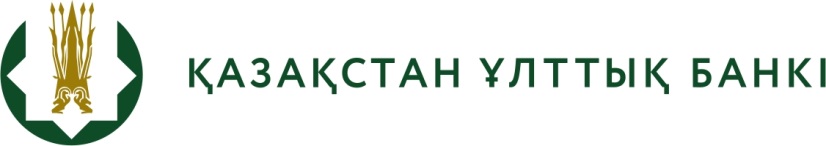 БАСПАСӨЗ РЕЛИЗІ «Қазақстан Республикасы Ұлттық қорының  инвестициялық операцияларын жүзеге асыру қағидаларын бекіту туралы» Қазақстан Республикасы Ұлттық Банкі Басқармасының 2006 жылғы 25 шілдедегі № 65 қаулысына өзгерістер мен толықтырулар енгізу туралы» Қазақстан Республикасы Ұлттық Банкі Басқармасының қаулысының жобасын әзірлеу туралы2020 жылғы 24 ақпан	 	   	                        		       Алматы қаласыҚазақстан Республикасының Ұлттық Банкі «Қазақстан Республикасы Ұлттық қорының инвестициялық операцияларын жүзеге асыру қағидаларын бекіту туралы» Қазақстан Республикасы Ұлттық Банкі Басқармасының 2006 жылғы 25 шілдедегі № 65 қаулысына өзгерістер мен толықтырулар енгізу туралы» Қазақстан Республикасы Ұлттық Банкі Басқармасының  қаулысының жобасын (бұдан әрі – жоба) әзірлегені туралы хабарлайды.Жоба Қазақстан Республикасы Ұлттық қорының активтерін басқарудың тиімділігін арттыру мақсатында, сондай-ақ елдің әлеуметтік-экономикалық дамуы туралы жиналыс қорытындылары берілген Қазақстан Республикасы Президентінің 15.10.2019 жылғы тапсырмасына сәйкес (Хаттама № 19-01-7.37, 3.1-тармақ) әзірленген.Жоба:- ҚРҰҚ-тың валюталық бөлуді қайта қарауына;- ҚРҰҚ-тың жинақ портфелінде Қытай юаніндегі портфельді құруына;- ҚРҰҚ-тың жинақ портфелін қайта есептеуіне;- бір тұлғаның басқарушылық бақылауындағы кастодианмен бірге болатын компаниялардың кепіл арқылы бағалы қағаздарын қарызға беру операциялары бойынша қарыз алушылардың тізіміне енгізуіне;- кепіл арқылы бағалы қағаздарды қарызға беру операциялар жүзеге асыру кезінде кепіл құнының төмендеу қаупін болдырмау мақсатында ақшалай қаражатты уақытша кепіл ретінде пайдалануға қатысты өзгертуіне;- активтерді басқару түрлерін айқындауына; - портфель кірістілігінің ауытқуының өзгеру деңгейінің неғұрлым айқын шектерін анықтауына (tracking error) қатысты өзгертулерді қарастырады.Жобаның толық мәтінімен https://legalacts.egov.kz/list?categoryId=373 ашық нормативтік құқықтық актілердің интернет-порталында танысуға болады.Толығырақ ақпаратты мына телефон арқылы алуға болады:+7 (727) 270 45 85              e-mail: press@nationalbank.kzwww.nationalbank.kz, legalacts.egov.kz